День знаний в детском саду     1 сентября – День Знаний – это традиционно «школьный» праздник. Он всецело принадлежит школе, потому что Знания начинаются, как известно, со школьной скамьи. Но разве это означает, что в этот день в детских садах ничего не возвещает о празднике, дети скучно едят манку за завтраком и перловку за обедом и с завистью вздыхают о том, что в этом году они ещё пока не достойны попасть на великолепный школьный праздник? Конечно же, нет!     Так в детском саду «Сибирячок» корпус № 3  в первой младшей группе «Василек» прошёл интересный и познавательный праздник. В гости к детям пришла настоящая осень. В красивом жёлтом платье, с корзиной в руках, где было много -  много разных листочков.  Дети были в восторге от увиденного. И тут началось веселье: песни  про   осень «Осень милая спешит», танцы «Осенний листопад», игры:  «С листочками», «Найди такой же», «Кто быстрее»,  «С какого дерева листочек».  Как же было весело и интересно малышам. А дети сделали для осени сюрприз и  принесли  красивые цветы, для поздравления воспитателей и сотрудников детского сада с новым учебным годом- с 1 сентября.     И мне хочется еще раз поздравить  всех дошкольников с Днём знаний.В детский сад спешат детишки,
Осень на дворе опять,
Будут прописи и книжки,
Мир вновь будут изучать!

Поздравляю, поздравляю,
Всех сегодня дошколят,
И желаю всем учиться,Все заданья выполнять!	Воспитатель высшей квалификационной категории  Стёпочкина М.С.,  детский сад «Сибирячок» корпус №3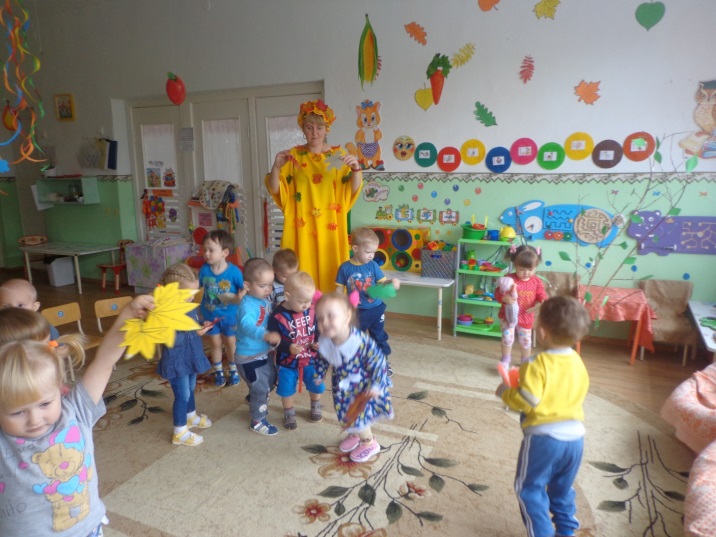 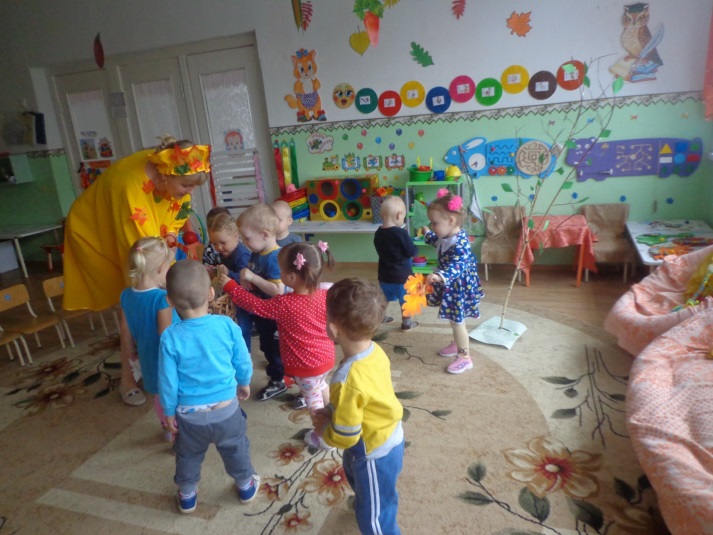 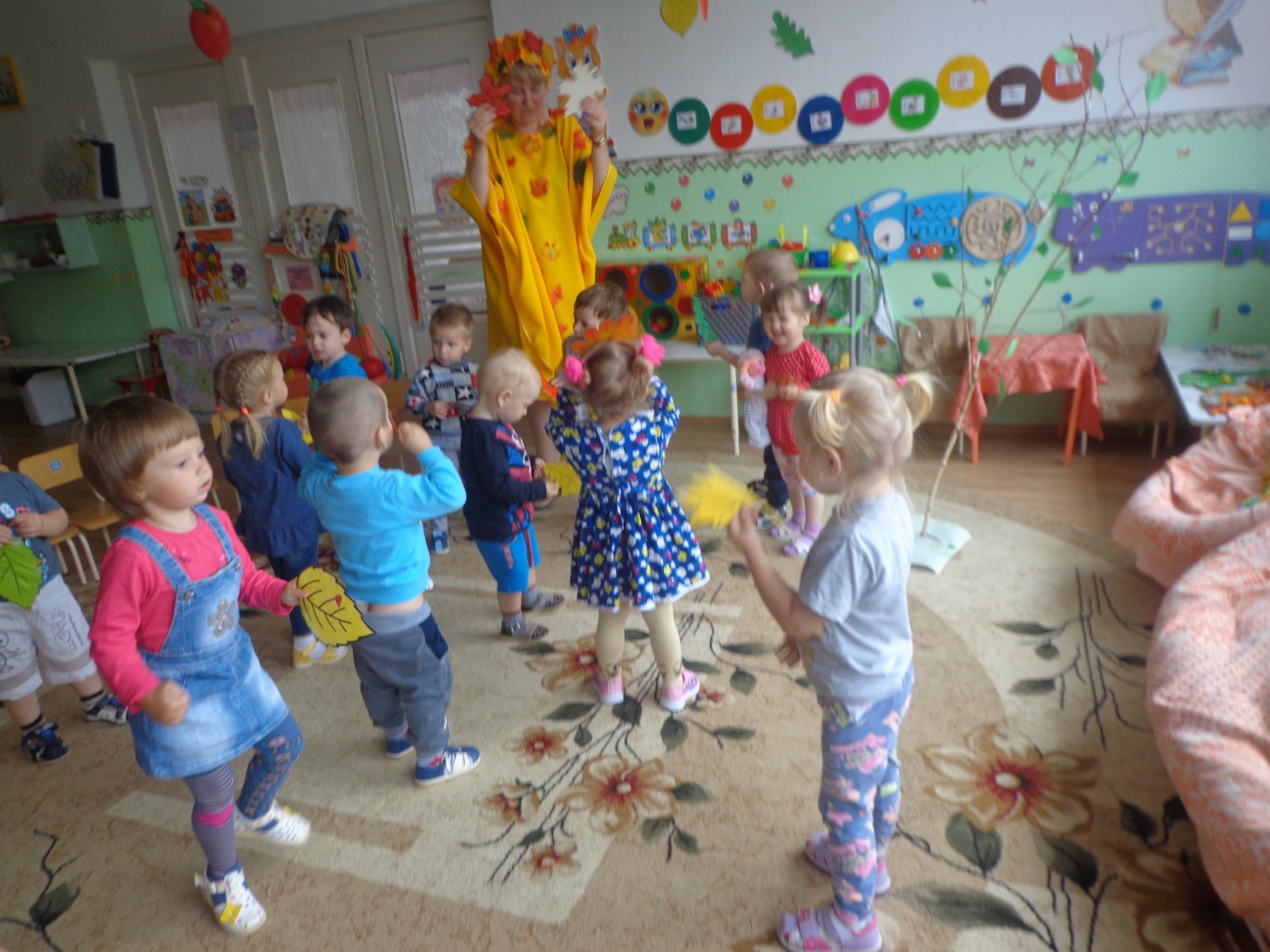 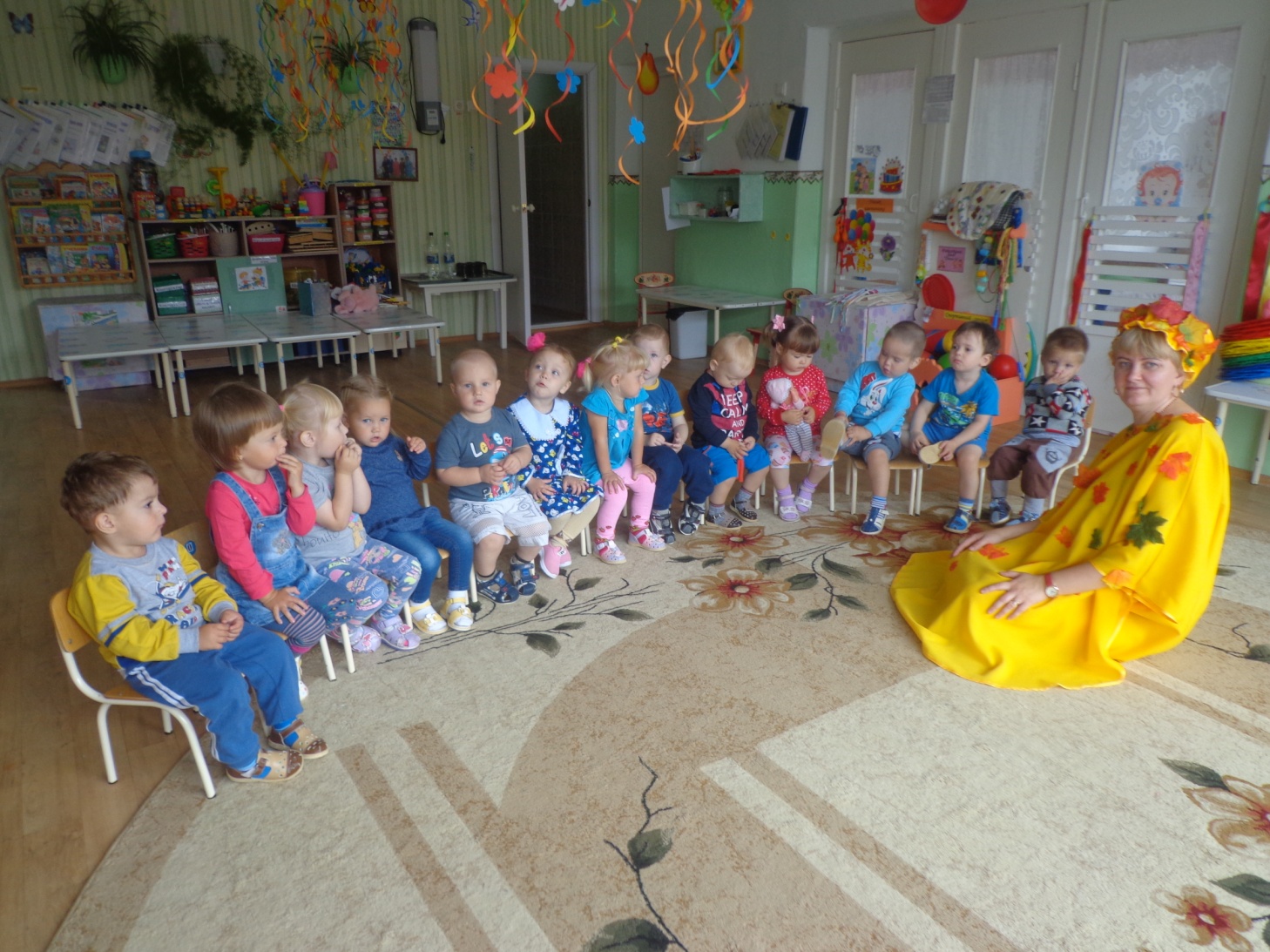 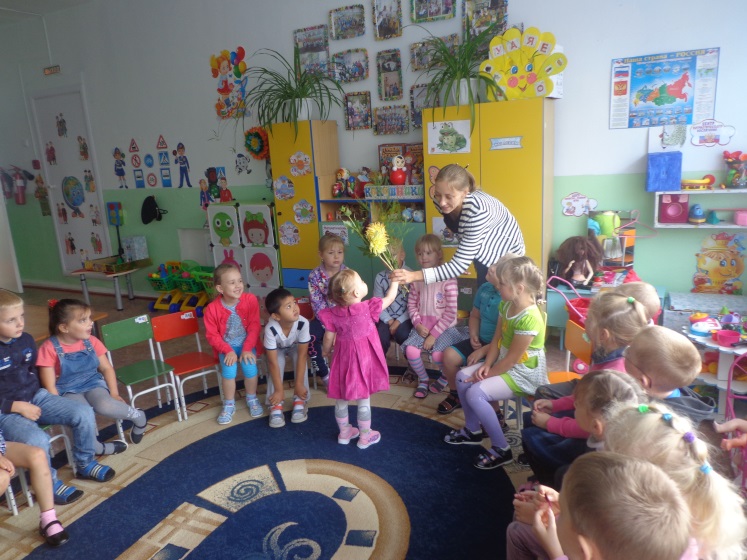 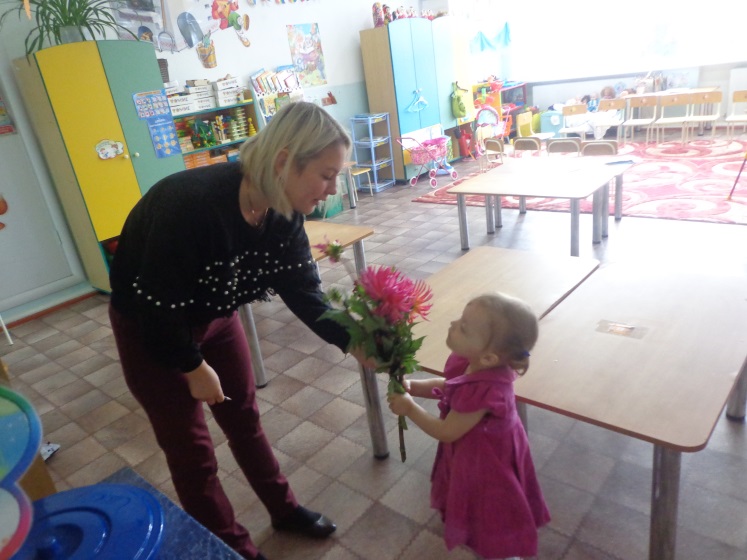 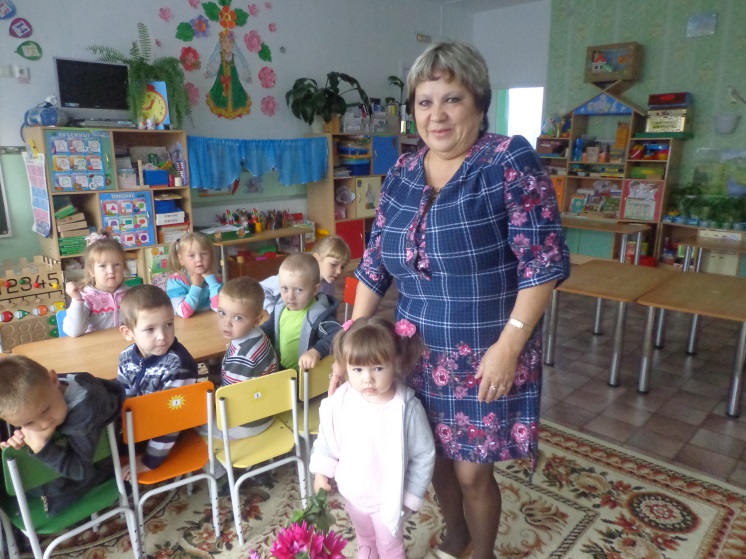 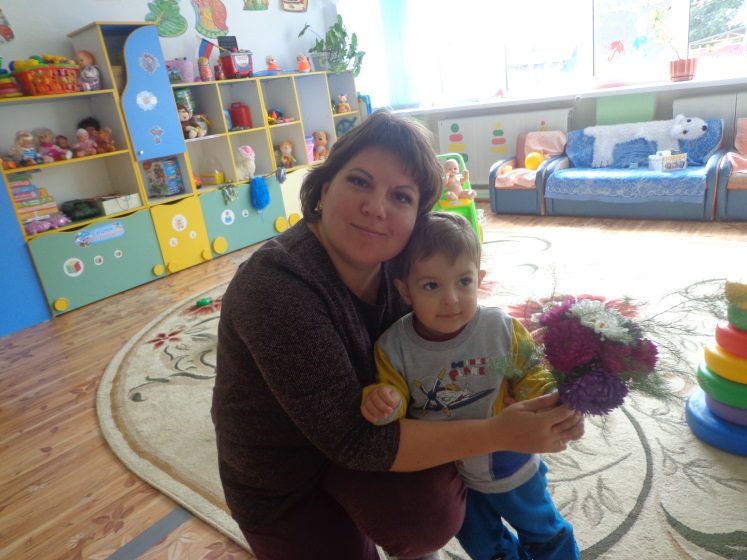 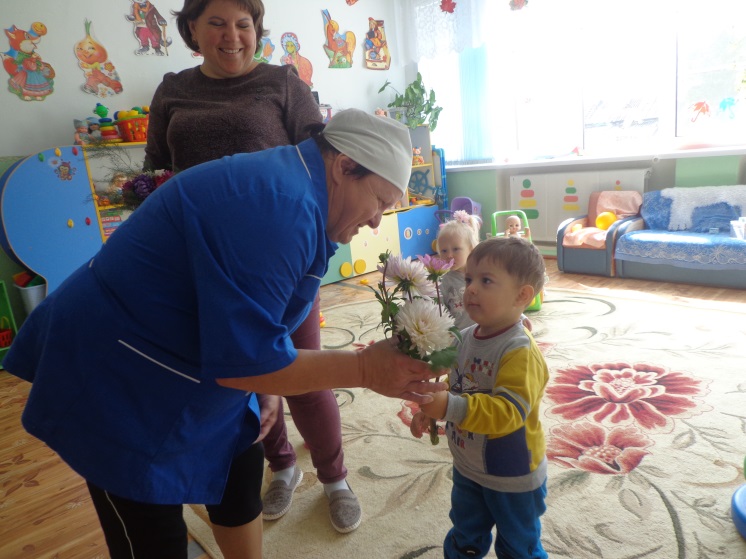 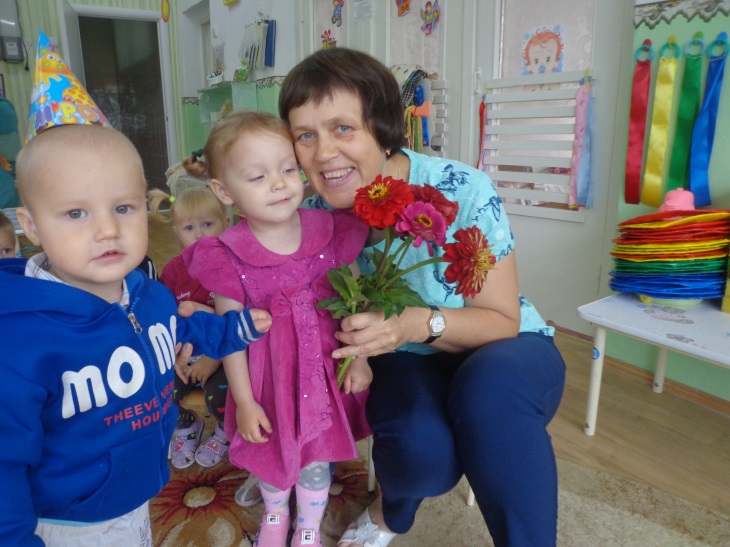 